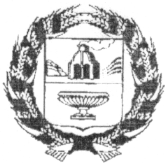 СОВЕТ ДЕПУТАТОВ ТЯГУНСКОГО СЕЛЬСОВЕТАЗАРИНСКОГО РАЙОНА  АЛТАЙСКОГО КРАЯРЕШЕНИЕ16.09.2022      					      				   	№ 29/1ст.ТягунОб утверждении председателя постоянной  комиссии по социальным вопросамСовета депутатов Тягунского сельсовета восьмого	созываВ соответствии с п.4 ст.32 Устава  муниципального образования Тягунский сельсовет Заринского района Алтайского края Совет депутатов РЕШИЛ:1.Утвердить  председателем  постоянной комиссии по социальным вопросам Совета депутатов Тягунского сельсовета  Ряхова Андрея Юрьевича - депутат по избирательному округу №10. 2.Настоящее решение вступает в силу с момента его принятия. ГлаваТягунского сельсовета		                                                Ю.А. Овчинников